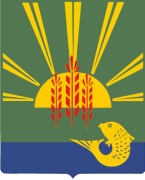 АДМИНИСТРАЦИЯХАНКАЙСКОГО МУНИЦИПАЛЬНОГО ОКРУГАПРИМОРСКОГО КРАЯПОСТАНОВЛЕНИЕПРОЕКТД У М АХАНКАЙСКОГО МУНИЦИПАЛЬНОГО ОКРУГАПРИМОРСКОГО КРАЯРЕШЕНИЕДата подписания:ПОЛОЖЕНИЕО ПОРЯДКЕ ОСУЩЕСТВЛЕНИЯМУНИЦИПАЛЬНОГО ЗЕМЕЛЬНОГО КОНТРОЛЯ НАТЕРРИТОРИИ ХАНКАЙСКОГО МУНИЦИПАЛЬНОГО ОКРУГА1. Общие положения1.1. Настоящее Положение разработано на основании Конституции Российской Федерации, Земельного кодекса Российской Федерации, Кодекса Российской Федерации об административных правонарушениях, Градостроительного кодекса Российской Федерации, федеральных законов от 06.10.2003 № 131-ФЗ «Об общих принципах организации местного самоуправления в Российской Федерации», от 26.12.2008 № 294-ФЗ «О защите прав юридических лиц и индивидуальных предпринимателей при осуществлении государственного и муниципального контроля», постановления Правительства Российской Федерации от 15.11.2006 № 689 «О государственном земельном контроле».1.2. Настоящее Положение регулирует организацию и проведение муниципального земельного контроля за соблюдением исполнения нормативных правовых актов в вопросах использования земель юридическими лицами, индивидуальными предпринимателями и физическими лицами, направленного на предотвращение правонарушений в вопросах землепользования на территории Ханкайского муниципального округа.1.3. Муниципальный земельный контроль входит в систему контроля за соблюдением земельного законодательства, охраной и использованием земель в соответствии с действующим законодательством, принятым на территории Российской Федерации, и осуществляется в порядке, установленном настоящим Положением.1.4. Целями муниципального земельного контроля являются:1.4.1. контроль за соблюдением юридическими лицами, индивидуальными предпринимателями и физическими лицами установленного режима использования земельных участков;1.4.2. контроль за недопущением самовольного занятия земельных участков;1.4.3. контроль за соблюдением юридическими лицами, индивидуальными предпринимателями и физическими лицами сроков освоения земельных участков;1.4.4. контроль за оформлением прав на земельные участки;1.4.5. контроль за своевременным и качественным выполнением мероприятий по улучшению земель;1.4.6. контроль за предотвращением и ликвидацией захламлений, загрязнений и других процессов, вызывающих деградацию земель.2. Органы и должностные лица,осуществляющие земельный контроль2.1. Муниципальный земельный контроль на территории Ханкайского муниципального округа осуществляет отдел градостроительства и земельных отношений Администрации Ханкайского муниципального округа (далее – орган муниципального контроля).Объектом муниципального земельного контроля являются земельные участки, расположенные в границах Ханкайского муниципального округа.2.2. При осуществлении муниципального земельного контроля отдел градостроительства и земельных отношений Администрации Ханкайского муниципального округа взаимодействует с Управлением федеральной службы регистрации, кадастра и картографии по Приморскому краю, с Федеральной службой по надзору в сфере природопользования (Росприроднадзором) через их территориальные органы, федеральной службой по ветеринарному и фитонадзору (Россельхознадзор).3. Формы осуществления муниципального земельного контроля3.1. Основной формой деятельности по осуществлению муниципального земельного контроля является проведение плановых и внеплановых проверок исполнения юридическими лицами, индивидуальными предпринимателями и физическими лицами нормативных правовых актов, регулирующих вопросы использования земли.Плановая проверка, проводится на основании ежегодного плана проведения проверок, составленного органом муниципального земельного контроля, и утвержденного распоряжением Администрации Ханкайского муниципального округа.Внеплановые проверки проводятся в случаях указанных в части 2 статьи 10 Федерального закона от 26.12.2008 № 294-ФЗ «О защите прав юридических лиц и индивидуальных предпринимателей при осуществлении государственного контроля (надзора) и муниципального контроля», на основании распоряжения Администрации Ханкайского муниципального округа о проведении такой проверки.3.2. Проведение плановых (рейдовых) осмотров, обследований осуществляется в соответствии с заданием по утвержденным маршрутам, согласно приказу Минсельхоза России от 16.10.2015 № 475 «Об утверждении порядка оформления и содержания плановых (рейдовых) заданий на проведение и содержания плановых (рейдовых) осмотров, обследований и оформления результатов таких плановых (рейдовых) осмотров, обследований».4. Полномочияотдела градостроительства и земельных отношенийпри осуществлении муниципального земельного контроля4.1. Отдел градостроительства и земельных отношений Администрации Ханкайского муниципального округа при осуществлении муниципального земельного контроля:4.1.1. выявляет случаи несоблюдения земельного законодательства по использованию земель на территории Ханкайского муниципального округа;4.1.2. выявляет факты загрязнения и захламления земельных участков на территории Ханкайского муниципального округа;4.1.3. выявляет факты использования земель не в соответствии с их разрешенным использованием.4.2. Отдел градостроительства и земельных отношений  Администрации Ханкайского муниципального округа наделен полномочиями по:4.2.1. осуществлению плановых (рейдовых) осмотров земельных участков без взаимодействия с юридическими лицами, индивидуальными предпринимателями, виды и формы которых установлены федеральными законами применительно к муниципальному земельному контролю, на основании заданий на проведение таких мероприятий, утверждаемых главой Администрации Ханкайского муниципального округа;4.2.2. осуществлению контроля за исполнением действующих нормативных правовых актов, регулирующих отношения в сфере земельного законодательства, принятых Администрацией Ханкайского муниципального округа;4.2.3. осуществлению контроля за исполнением условий договоров аренды земельных участков, заключенных с юридическими лицами, индивидуальными предпринимателями и физическими лицами Администрацией Ханкайского муниципального округа;4.2.4. осуществлению контроля за поступлением в местный   бюджет  денежных средств от арендной платы за земельные участки;4.2.5. осуществлению контроля за использованием земельных участков по целевому назначению;4.2.6. осуществлению контроля иных требований земельного законодательства по вопросам использования и охраны земель.4.3. Для осуществления муниципального земельного контроля отдел градостроительства и земельных отношений Администрации Ханкайского муниципального округа имеет право:4.3.1. обращаться в органы внутренних дел за содействием в предотвращении или пресечении действий лиц, препятствующих осуществлению органом муниципального контроля законной деятельности, а также в установлении личности граждан, нарушивших требования муниципальных нормативных правовых актов в сфере земельных отношений;4.3.2. направлять в соответствующие органы материалы о выявленных нарушениях для решения вопроса о привлечении виновных лиц к административной и иной ответственности в соответствии с действующим законодательством Российской Федерации и нормативными правовыми актами Ханкайского муниципального округа.4.4. Сроки и последовательность проведения административных процедур при осуществлении муниципального земельного контроля устанавливаются административными регламентами, разрабатываемыми и утверждаемыми Администрацией Ханкайского муниципального округа.4.5. При проведении муниципального контроля орган муниципального контроля в пределах своей компетенции, обязан:1) своевременно и в полной мере исполнять предоставленные в соответствии с законодательством Российской Федерации полномочия по предупреждению, выявлению и пресечению нарушений обязательных требований и требований, установленных муниципальными правовыми актами;2) соблюдать законодательство Российской Федерации, права и законные интересы юридического лица, индивидуального предпринимателя, в отношении которых проводится проверка;3) проводить проверки на основании и в строгом соответствии с распоряжениями на проверку;4) проводить проверку только во время исполнения служебных обязанностей, выездную проверку только при предъявлении служебных удостоверений, копии распоряжения Администрации Ханкайского муниципального округа и в случае, предусмотренном частью 5 статьи 10 Федерального закона от 26.12.2008 № 294-ФЗ, копии документа о согласовании проведения проверки;5) не препятствовать руководителю, иному должностному лицу или уполномоченному представителю юридического лица, индивидуальному предпринимателю, его уполномоченному представителю присутствовать при проведении проверки и давать разъяснения по вопросам, относящимся к предмету проверки;6) предоставлять руководителю, иному должностному лицу или уполномоченному представителю юридического лица, индивидуальному предпринимателю, его уполномоченному представителю, присутствующим при проведении проверки, информацию и документы, относящиеся к предмету проверки;7) знакомить руководителя, иное должностное лицо или уполномоченного представителя юридического лица, индивидуального предпринимателя, его уполномоченного представителя с результатами проверки;8) учитывать при определении мер, принимаемых по фактам выявленных нарушений, соответствие указанных мер тяжести нарушений, их потенциальной опасности для жизни, здоровья людей, для животных, растений, окружающей среды, объектов культурного наследия (памятников истории и культуры) народов Российской Федерации, безопасности государства, для возникновения чрезвычайных ситуаций природного и техногенного характера, а также не допускать необоснованное ограничение прав и законных интересов граждан, в том числе индивидуальных предпринимателей, юридических лиц;9) доказывать обоснованность своих действий при их обжаловании юридическими лицами, индивидуальными предпринимателями в порядке, установленном законодательством Российской Федерации;10) соблюдать сроки проведения проверки;11) не требовать от юридического лица, индивидуального предпринимателя документы и иные сведения, представление которых не предусмотрено законодательством Российской Федерации;12) перед началом проведения выездной проверки по просьбе руководителя, иного должностного лица или уполномоченного представителя юридического лица, индивидуального предпринимателя, его уполномоченного представителя ознакомить их с их с положениями административного регламента, в соответствии с которыми проводится проверка;13) осуществлять запись о проведенной проверке в журнале учета проверок;14) составлять по результатам проверок акты проверки;15) направлять в уполномоченные органы государственной власти материалы, связанные с нарушением законодательства по безопасному ведению работ, связанных с пользованием недр, для решения вопросов о привлечении виновных лиц к административной ответственности;16) в случае выявления при проведении проверки нарушений юридическим лицом, индивидуальным предпринимателем обязательных требований или требований, установленных муниципальными правовыми актами, должностные лица уполномоченного органа, проводившие проверку, в пределах полномочий, предусмотренных законодательством Российской Федерации, обязаны:а) выдавать юридическому лицу, индивидуальному предпринимателю предписание об устранении выявленных нарушений с указанием сроков их устранения и (или) о проведении мероприятий по предотвращению причинения вреда жизни, здоровью людей, вреда животным, растениям, окружающей среде, объектам культурного наследия (памятникам истории и культуры) народов Российской Федерации, безопасности государства, имуществу физических и юридических лиц, государственному или муниципальному имуществу, предупреждению возникновения чрезвычайных ситуаций природного и техногенного характера, а также других мероприятий, предусмотренных федеральными законами;б) принимать меры по контролю за устранением выявленных нарушений, их предупреждению, предотвращению возможного причинения вреда жизни, здоровью граждан, вреда животным, растениям, окружающей среде, объектам культурного наследия (памятникам истории и культуры) народов Российской Федерации, обеспечению безопасности государства, предупреждению возникновения чрезвычайных ситуаций природного и техногенного характера, а также меры по привлечению лиц, допустивших выявленные нарушения, к ответственности;17) в случае, если при проведении проверки установлено, что деятельность юридического лица, его филиала, представительства, структурного подразделения, индивидуального предпринимателя, эксплуатация ими зданий, строений, сооружений, помещений, оборудования, подобных объектов, транспортных средств, производимые и реализуемые ими товары (выполняемые работы, предоставляемые услуги) представляют непосредственную угрозу причинения вреда жизни, здоровью граждан, вреда животным, растениям, окружающей среде, объектам культурного наследия (памятникам истории и культуры) народов Российской Федерации, безопасности государства, возникновения чрезвычайных ситуаций природного и техногенного характера или такой вред причинен, уполномоченный орган обязан незамедлительно принять меры по недопущению причинения вреда или прекращению его причинения вплоть до временного запрета деятельности юридического лица, его филиала, представительства, структурного подразделения, индивидуального предпринимателя в порядке, установленном Кодексом Российской Федерации об административных правонарушениях, отзыва продукции, представляющей опасность для жизни, здоровья граждан и для окружающей среды, из оборота и довести до сведения граждан, а также других юридических лиц, индивидуальных предпринимателей любым доступным способом информацию о наличии угрозы причинения вреда и способах его предотвращения;18) при наличии у органа муниципального контроля сведений о готовящихся нарушениях или о признаках нарушений обязательных требований, полученных в ходе реализации мероприятий по контролю, осуществляемых без взаимодействия с юридическими лицами, индивидуальными предпринимателями, либо содержащихся в поступивших обращениях и заявлениях (за исключением обращений и заявлений, авторство которых не подтверждено), информации от органов государственной власти, органов местного самоуправления, из средств массовой информации в случаях, если отсутствуют подтвержденные данные о том, что нарушение обязательных требований, требований, установленных муниципальными правовыми актами, причинило вред жизни, здоровью граждан, вред животным, растениям, окружающей среде, объектам культурного наследия (памятникам истории и культуры) народов Российской Федерации, безопасности государства, а также привело к возникновению чрезвычайных ситуаций природного и техногенного характера либо создало непосредственную угрозу указанных последствий, и если юридическое лицо, индивидуальный предприниматель ранее не привлекались к ответственности за нарушение соответствующих требований, органу муниципального контроля объявить юридическому лицу, индивидуальному предпринимателю предостережение о недопустимости нарушения обязательных требований (при условии, что иное не установлено федеральным законом) и предложить юридическому лицу, индивидуальному предпринимателю принять меры по обеспечению соблюдения обязательных требований, требований, установленных муниципальными правовыми актами, и уведомить об этом (в установленный в таком предостережении срок) орган муниципального контроля.5. Оформление результатов мероприятийпо муниципальному контролю5.1. По результатам проверки земельного участка, должностным лицом органа муниципального контроля составляется акт в двух экземплярах, один из которых с копиями приложений вручается пользователю или его уполномоченному представителю под расписку об ознакомлении либо отказе в ознакомлении с актом проверки.5.2. К акту проверки прилагаются объяснения работников, заинтересованных лиц, пояснения свидетелей и иные документы или их копии, подтверждающие или опровергающие наличие нарушения законодательства в сфере рационального использования земельного участка.5.3. В случае выявления нарушений акт проверки с прилагаемыми документами направляется в соответствующие органы для принятия мер к нарушителю, в соответствии с действующим законодательством.6. Ответственность должностных лицоргана муниципального контроля6.1. Решения, действия (бездействие) должностных лиц органа муниципального контроля могу быть обжалованы в судебном порядке, установленном законодательством Российской Федерации.6.2. Должностные лица, осуществляющие муниципальный контроль, несут ответственность в соответствии с законодательством Российской Федерации.____________________________с. Камень-Рыболов№№№_______О внесении на рассмотрение Думы Ханкайского муниципального округа проекта решения «Об утверждении Положения о Порядке осуществления муниципального земельного контроля на территории Ханкайского муниципального округа»О внесении на рассмотрение Думы Ханкайского муниципального округа проекта решения «Об утверждении Положения о Порядке осуществления муниципального земельного контроля на территории Ханкайского муниципального округа»О внесении на рассмотрение Думы Ханкайского муниципального округа проекта решения «Об утверждении Положения о Порядке осуществления муниципального земельного контроля на территории Ханкайского муниципального округа»О внесении на рассмотрение Думы Ханкайского муниципального округа проекта решения «Об утверждении Положения о Порядке осуществления муниципального земельного контроля на территории Ханкайского муниципального округа»В соответствии с Земельным кодексом Российской Федерации, Федеральным законом от 06.10.2003 № 131-ФЗ «Об общих принципах организации местного самоуправления в Российской Федерации», на основании Устава Ханкайского муниципального округа, Администрация Ханкайского муниципального округаВ соответствии с Земельным кодексом Российской Федерации, Федеральным законом от 06.10.2003 № 131-ФЗ «Об общих принципах организации местного самоуправления в Российской Федерации», на основании Устава Ханкайского муниципального округа, Администрация Ханкайского муниципального округаВ соответствии с Земельным кодексом Российской Федерации, Федеральным законом от 06.10.2003 № 131-ФЗ «Об общих принципах организации местного самоуправления в Российской Федерации», на основании Устава Ханкайского муниципального округа, Администрация Ханкайского муниципального округаВ соответствии с Земельным кодексом Российской Федерации, Федеральным законом от 06.10.2003 № 131-ФЗ «Об общих принципах организации местного самоуправления в Российской Федерации», на основании Устава Ханкайского муниципального округа, Администрация Ханкайского муниципального округаВ соответствии с Земельным кодексом Российской Федерации, Федеральным законом от 06.10.2003 № 131-ФЗ «Об общих принципах организации местного самоуправления в Российской Федерации», на основании Устава Ханкайского муниципального округа, Администрация Ханкайского муниципального округаВ соответствии с Земельным кодексом Российской Федерации, Федеральным законом от 06.10.2003 № 131-ФЗ «Об общих принципах организации местного самоуправления в Российской Федерации», на основании Устава Ханкайского муниципального округа, Администрация Ханкайского муниципального округаВ соответствии с Земельным кодексом Российской Федерации, Федеральным законом от 06.10.2003 № 131-ФЗ «Об общих принципах организации местного самоуправления в Российской Федерации», на основании Устава Ханкайского муниципального округа, Администрация Ханкайского муниципального округаПОСТАНОВЛЯЕТ:ПОСТАНОВЛЯЕТ:ПОСТАНОВЛЯЕТ:ПОСТАНОВЛЯЕТ:ПОСТАНОВЛЯЕТ:ПОСТАНОВЛЯЕТ:ПОСТАНОВЛЯЕТ:1. Внести на рассмотрение Думы Ханкайского муниципального округа проект решения «Об утверждении Положения о порядке осуществления муниципального земельного контроля на территории Ханкайского муниципального округа».2. Назначить ответственным за представление проекта решения на Думе Ханкайского муниципального округа от имени Администрации Ханкайского муниципального округа – Тищенко И.А., начальника отдела градостроительства и земельных отношений.1. Внести на рассмотрение Думы Ханкайского муниципального округа проект решения «Об утверждении Положения о порядке осуществления муниципального земельного контроля на территории Ханкайского муниципального округа».2. Назначить ответственным за представление проекта решения на Думе Ханкайского муниципального округа от имени Администрации Ханкайского муниципального округа – Тищенко И.А., начальника отдела градостроительства и земельных отношений.1. Внести на рассмотрение Думы Ханкайского муниципального округа проект решения «Об утверждении Положения о порядке осуществления муниципального земельного контроля на территории Ханкайского муниципального округа».2. Назначить ответственным за представление проекта решения на Думе Ханкайского муниципального округа от имени Администрации Ханкайского муниципального округа – Тищенко И.А., начальника отдела градостроительства и земельных отношений.1. Внести на рассмотрение Думы Ханкайского муниципального округа проект решения «Об утверждении Положения о порядке осуществления муниципального земельного контроля на территории Ханкайского муниципального округа».2. Назначить ответственным за представление проекта решения на Думе Ханкайского муниципального округа от имени Администрации Ханкайского муниципального округа – Тищенко И.А., начальника отдела градостроительства и земельных отношений.1. Внести на рассмотрение Думы Ханкайского муниципального округа проект решения «Об утверждении Положения о порядке осуществления муниципального земельного контроля на территории Ханкайского муниципального округа».2. Назначить ответственным за представление проекта решения на Думе Ханкайского муниципального округа от имени Администрации Ханкайского муниципального округа – Тищенко И.А., начальника отдела градостроительства и земельных отношений.1. Внести на рассмотрение Думы Ханкайского муниципального округа проект решения «Об утверждении Положения о порядке осуществления муниципального земельного контроля на территории Ханкайского муниципального округа».2. Назначить ответственным за представление проекта решения на Думе Ханкайского муниципального округа от имени Администрации Ханкайского муниципального округа – Тищенко И.А., начальника отдела градостроительства и земельных отношений.1. Внести на рассмотрение Думы Ханкайского муниципального округа проект решения «Об утверждении Положения о порядке осуществления муниципального земельного контроля на территории Ханкайского муниципального округа».2. Назначить ответственным за представление проекта решения на Думе Ханкайского муниципального округа от имени Администрации Ханкайского муниципального округа – Тищенко И.А., начальника отдела градостроительства и земельных отношений.Глава Ханкайского Глава Ханкайского Глава Ханкайского Глава Ханкайского муниципального округа –муниципального округа –муниципального округа –муниципального округа –глава Администрацииглава Администрацииглава Администрацииглава Администрациимуниципального районамуниципального районамуниципального районамуниципального районаА.К. ВдовинаА.К. ВдовинаА.К. Вдовинас. Камень-Рыболовс. Камень-Рыболов№№Об утверждении Положения о Порядке осуществления муниципального земельного контроля на территории Ханкайского муниципального округаОб утверждении Положения о Порядке осуществления муниципального земельного контроля на территории Ханкайского муниципального округаВ соответствии с Земельным кодексом Российской Федерации, Федеральным законом от 06.10.2003 № 131-ФЗ «Об общих принципах организации местного самоуправления в Российской Федерации», руководствуясь Уставом Ханкайского муниципального округа,Дума Ханкайского муниципального округаВ соответствии с Земельным кодексом Российской Федерации, Федеральным законом от 06.10.2003 № 131-ФЗ «Об общих принципах организации местного самоуправления в Российской Федерации», руководствуясь Уставом Ханкайского муниципального округа,Дума Ханкайского муниципального округаВ соответствии с Земельным кодексом Российской Федерации, Федеральным законом от 06.10.2003 № 131-ФЗ «Об общих принципах организации местного самоуправления в Российской Федерации», руководствуясь Уставом Ханкайского муниципального округа,Дума Ханкайского муниципального округаВ соответствии с Земельным кодексом Российской Федерации, Федеральным законом от 06.10.2003 № 131-ФЗ «Об общих принципах организации местного самоуправления в Российской Федерации», руководствуясь Уставом Ханкайского муниципального округа,Дума Ханкайского муниципального округаВ соответствии с Земельным кодексом Российской Федерации, Федеральным законом от 06.10.2003 № 131-ФЗ «Об общих принципах организации местного самоуправления в Российской Федерации», руководствуясь Уставом Ханкайского муниципального округа,Дума Ханкайского муниципального округаВ соответствии с Земельным кодексом Российской Федерации, Федеральным законом от 06.10.2003 № 131-ФЗ «Об общих принципах организации местного самоуправления в Российской Федерации», руководствуясь Уставом Ханкайского муниципального округа,Дума Ханкайского муниципального округаР Е Ш И Л А:Р Е Ш И Л А:Р Е Ш И Л А:Р Е Ш И Л А:Р Е Ш И Л А:Р Е Ш И Л А:1. Утвердить Положение о Порядке осуществления муниципального земельного контроля на территории Ханкайского муниципального округа (прилагается). 2. Признать утратившими силу следующие решения Думы Ханкайского муниципального района:- от 29.09.2009 № 585 «Об утверждении Положения о порядке осуществления муниципального земельного контроля на территории Ханкайского муниципального района»;- от 26.02.2010 № 628 «О внесении изменений и дополнений в Положение о Порядке осуществления муниципального земельного контроля на территории Ханкайского муниципального района, утвержденное решением Думы Ханкайского муниципального района от 29.09.2009 № 585»;- от 25.03.2014 № 466 «О внесении изменений в Положение о порядке осуществления муниципального земельного контроля за использованием земель сельских поселений на территории Ханкайского муниципального района, утвержденное решением Думы Ханкайского муниципального района от 29.09.2009 № 585»;- от 19.12.2014 № 579 «О внесении изменений в решение Думы Ханкайского муниципального района от 29.09.2009 № 585 «Об утверждении Положения о порядке осуществления муниципального земельного контроля на территории Ханкайского муниципального района»;- от 29.08.2017 № 247 «О внесении изменений в Положение о порядке осуществления муниципального земельного контроля на территории Ханкайского муниципального района, утвержденное решением Думы Ханкайского муниципального района от 29.09.2009 № 585».3. Опубликовать настоящее решение в газете «Приморские зори» и разместить на официальном сайте органов местного самоуправления Ханкайского муниципального округа.4. Настоящее решение вступает в силу со дня его официального опубликования.1. Утвердить Положение о Порядке осуществления муниципального земельного контроля на территории Ханкайского муниципального округа (прилагается). 2. Признать утратившими силу следующие решения Думы Ханкайского муниципального района:- от 29.09.2009 № 585 «Об утверждении Положения о порядке осуществления муниципального земельного контроля на территории Ханкайского муниципального района»;- от 26.02.2010 № 628 «О внесении изменений и дополнений в Положение о Порядке осуществления муниципального земельного контроля на территории Ханкайского муниципального района, утвержденное решением Думы Ханкайского муниципального района от 29.09.2009 № 585»;- от 25.03.2014 № 466 «О внесении изменений в Положение о порядке осуществления муниципального земельного контроля за использованием земель сельских поселений на территории Ханкайского муниципального района, утвержденное решением Думы Ханкайского муниципального района от 29.09.2009 № 585»;- от 19.12.2014 № 579 «О внесении изменений в решение Думы Ханкайского муниципального района от 29.09.2009 № 585 «Об утверждении Положения о порядке осуществления муниципального земельного контроля на территории Ханкайского муниципального района»;- от 29.08.2017 № 247 «О внесении изменений в Положение о порядке осуществления муниципального земельного контроля на территории Ханкайского муниципального района, утвержденное решением Думы Ханкайского муниципального района от 29.09.2009 № 585».3. Опубликовать настоящее решение в газете «Приморские зори» и разместить на официальном сайте органов местного самоуправления Ханкайского муниципального округа.4. Настоящее решение вступает в силу со дня его официального опубликования.1. Утвердить Положение о Порядке осуществления муниципального земельного контроля на территории Ханкайского муниципального округа (прилагается). 2. Признать утратившими силу следующие решения Думы Ханкайского муниципального района:- от 29.09.2009 № 585 «Об утверждении Положения о порядке осуществления муниципального земельного контроля на территории Ханкайского муниципального района»;- от 26.02.2010 № 628 «О внесении изменений и дополнений в Положение о Порядке осуществления муниципального земельного контроля на территории Ханкайского муниципального района, утвержденное решением Думы Ханкайского муниципального района от 29.09.2009 № 585»;- от 25.03.2014 № 466 «О внесении изменений в Положение о порядке осуществления муниципального земельного контроля за использованием земель сельских поселений на территории Ханкайского муниципального района, утвержденное решением Думы Ханкайского муниципального района от 29.09.2009 № 585»;- от 19.12.2014 № 579 «О внесении изменений в решение Думы Ханкайского муниципального района от 29.09.2009 № 585 «Об утверждении Положения о порядке осуществления муниципального земельного контроля на территории Ханкайского муниципального района»;- от 29.08.2017 № 247 «О внесении изменений в Положение о порядке осуществления муниципального земельного контроля на территории Ханкайского муниципального района, утвержденное решением Думы Ханкайского муниципального района от 29.09.2009 № 585».3. Опубликовать настоящее решение в газете «Приморские зори» и разместить на официальном сайте органов местного самоуправления Ханкайского муниципального округа.4. Настоящее решение вступает в силу со дня его официального опубликования.1. Утвердить Положение о Порядке осуществления муниципального земельного контроля на территории Ханкайского муниципального округа (прилагается). 2. Признать утратившими силу следующие решения Думы Ханкайского муниципального района:- от 29.09.2009 № 585 «Об утверждении Положения о порядке осуществления муниципального земельного контроля на территории Ханкайского муниципального района»;- от 26.02.2010 № 628 «О внесении изменений и дополнений в Положение о Порядке осуществления муниципального земельного контроля на территории Ханкайского муниципального района, утвержденное решением Думы Ханкайского муниципального района от 29.09.2009 № 585»;- от 25.03.2014 № 466 «О внесении изменений в Положение о порядке осуществления муниципального земельного контроля за использованием земель сельских поселений на территории Ханкайского муниципального района, утвержденное решением Думы Ханкайского муниципального района от 29.09.2009 № 585»;- от 19.12.2014 № 579 «О внесении изменений в решение Думы Ханкайского муниципального района от 29.09.2009 № 585 «Об утверждении Положения о порядке осуществления муниципального земельного контроля на территории Ханкайского муниципального района»;- от 29.08.2017 № 247 «О внесении изменений в Положение о порядке осуществления муниципального земельного контроля на территории Ханкайского муниципального района, утвержденное решением Думы Ханкайского муниципального района от 29.09.2009 № 585».3. Опубликовать настоящее решение в газете «Приморские зори» и разместить на официальном сайте органов местного самоуправления Ханкайского муниципального округа.4. Настоящее решение вступает в силу со дня его официального опубликования.1. Утвердить Положение о Порядке осуществления муниципального земельного контроля на территории Ханкайского муниципального округа (прилагается). 2. Признать утратившими силу следующие решения Думы Ханкайского муниципального района:- от 29.09.2009 № 585 «Об утверждении Положения о порядке осуществления муниципального земельного контроля на территории Ханкайского муниципального района»;- от 26.02.2010 № 628 «О внесении изменений и дополнений в Положение о Порядке осуществления муниципального земельного контроля на территории Ханкайского муниципального района, утвержденное решением Думы Ханкайского муниципального района от 29.09.2009 № 585»;- от 25.03.2014 № 466 «О внесении изменений в Положение о порядке осуществления муниципального земельного контроля за использованием земель сельских поселений на территории Ханкайского муниципального района, утвержденное решением Думы Ханкайского муниципального района от 29.09.2009 № 585»;- от 19.12.2014 № 579 «О внесении изменений в решение Думы Ханкайского муниципального района от 29.09.2009 № 585 «Об утверждении Положения о порядке осуществления муниципального земельного контроля на территории Ханкайского муниципального района»;- от 29.08.2017 № 247 «О внесении изменений в Положение о порядке осуществления муниципального земельного контроля на территории Ханкайского муниципального района, утвержденное решением Думы Ханкайского муниципального района от 29.09.2009 № 585».3. Опубликовать настоящее решение в газете «Приморские зори» и разместить на официальном сайте органов местного самоуправления Ханкайского муниципального округа.4. Настоящее решение вступает в силу со дня его официального опубликования.1. Утвердить Положение о Порядке осуществления муниципального земельного контроля на территории Ханкайского муниципального округа (прилагается). 2. Признать утратившими силу следующие решения Думы Ханкайского муниципального района:- от 29.09.2009 № 585 «Об утверждении Положения о порядке осуществления муниципального земельного контроля на территории Ханкайского муниципального района»;- от 26.02.2010 № 628 «О внесении изменений и дополнений в Положение о Порядке осуществления муниципального земельного контроля на территории Ханкайского муниципального района, утвержденное решением Думы Ханкайского муниципального района от 29.09.2009 № 585»;- от 25.03.2014 № 466 «О внесении изменений в Положение о порядке осуществления муниципального земельного контроля за использованием земель сельских поселений на территории Ханкайского муниципального района, утвержденное решением Думы Ханкайского муниципального района от 29.09.2009 № 585»;- от 19.12.2014 № 579 «О внесении изменений в решение Думы Ханкайского муниципального района от 29.09.2009 № 585 «Об утверждении Положения о порядке осуществления муниципального земельного контроля на территории Ханкайского муниципального района»;- от 29.08.2017 № 247 «О внесении изменений в Положение о порядке осуществления муниципального земельного контроля на территории Ханкайского муниципального района, утвержденное решением Думы Ханкайского муниципального района от 29.09.2009 № 585».3. Опубликовать настоящее решение в газете «Приморские зори» и разместить на официальном сайте органов местного самоуправления Ханкайского муниципального округа.4. Настоящее решение вступает в силу со дня его официального опубликования.Глава Ханкайского Глава Ханкайского Глава Ханкайского Глава Ханкайского муниципального округа муниципального округа муниципального округа муниципального округа А.К. ВдовинаА.К. ВдовинаПриложение к проекту решения Думы Ханкайскогомуниципального округаот            №    